EWANGELIADla Dzieci02/10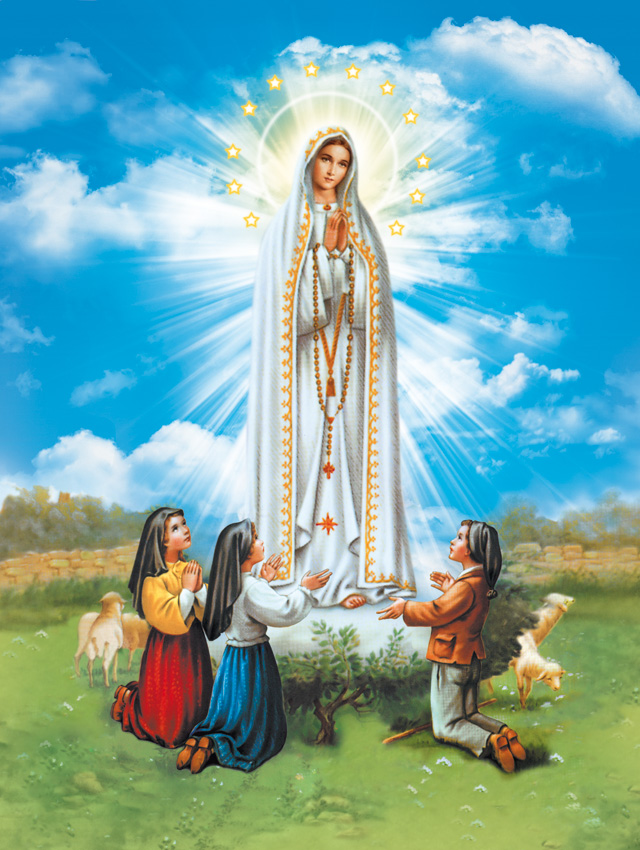 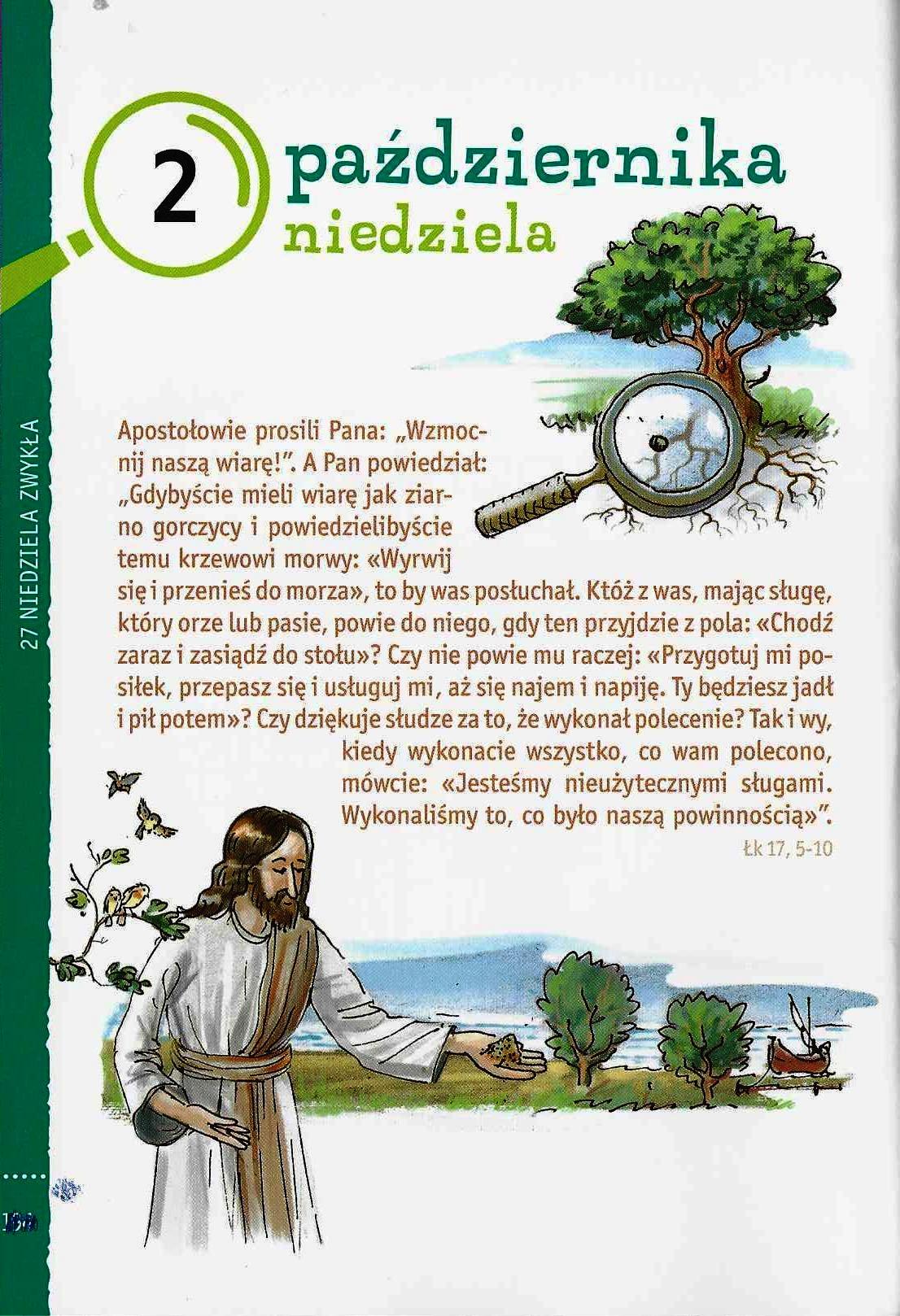 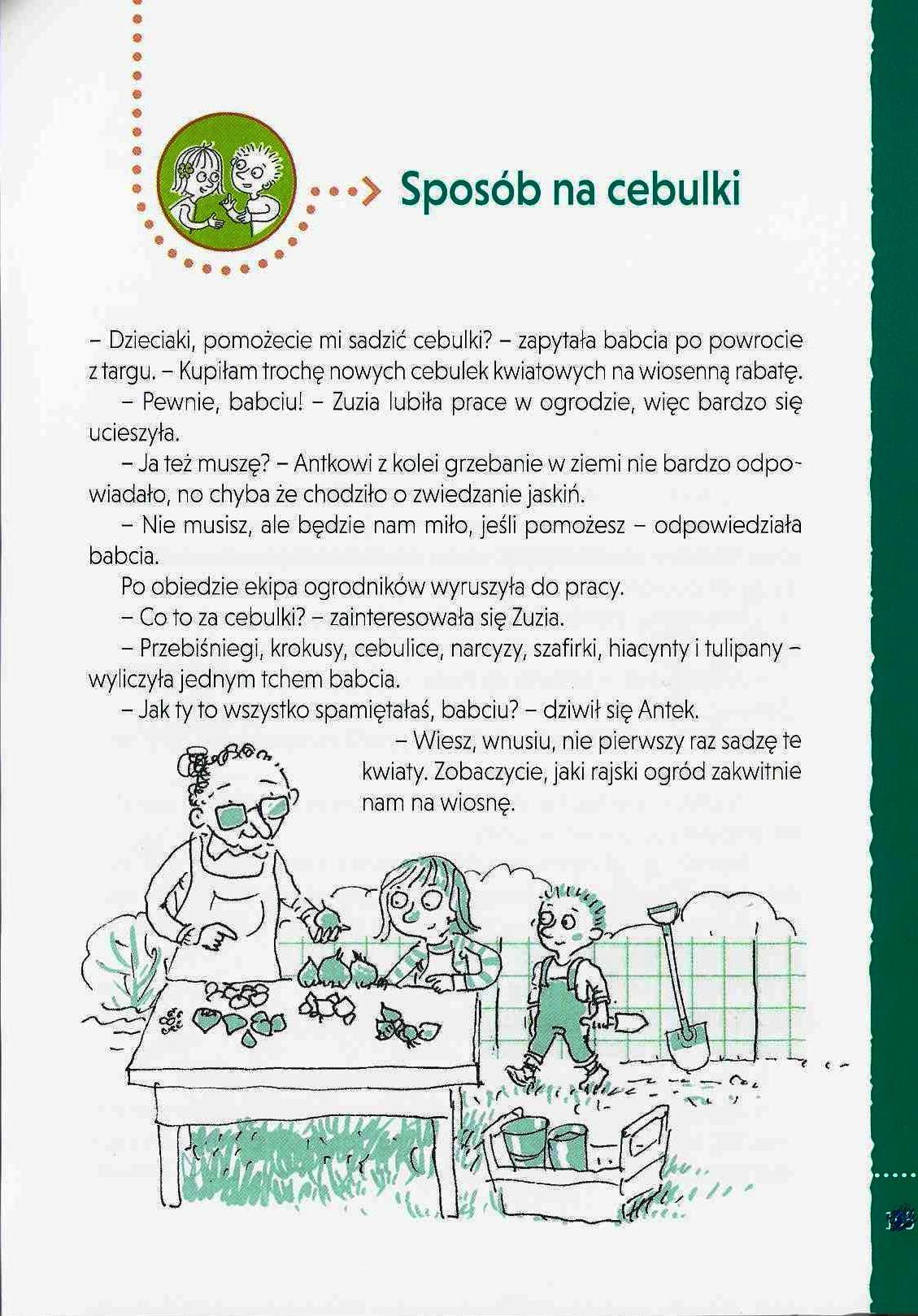 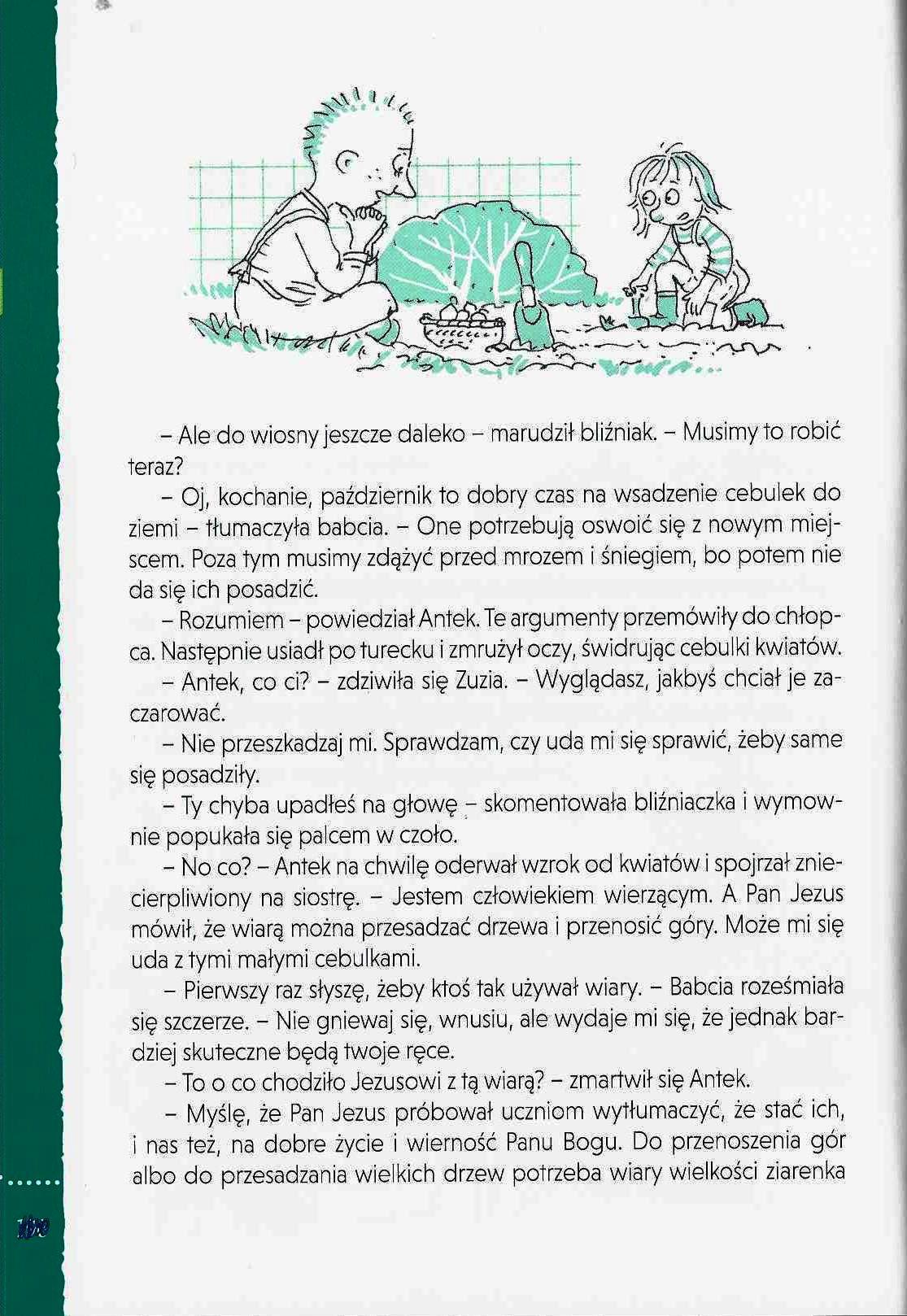 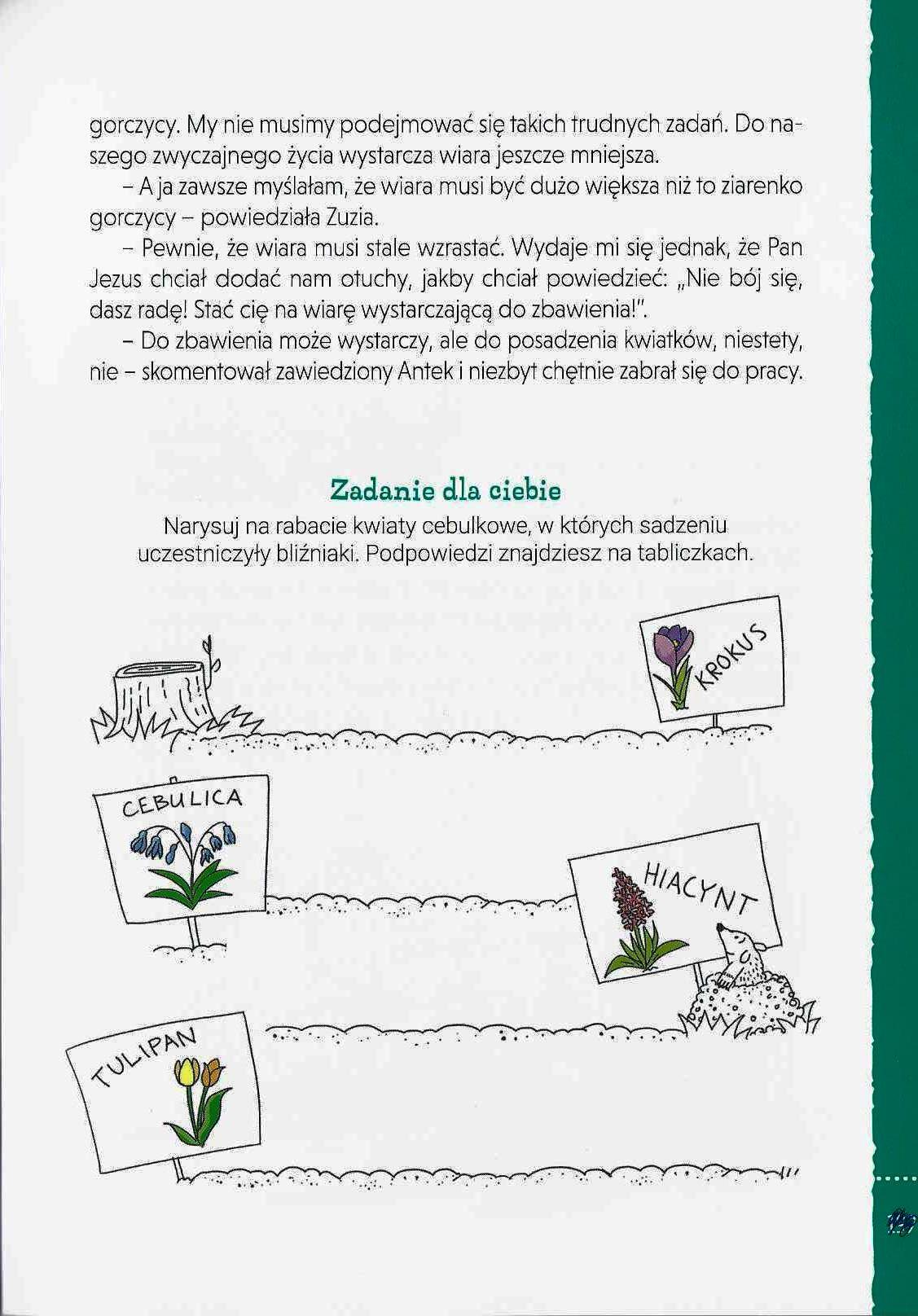 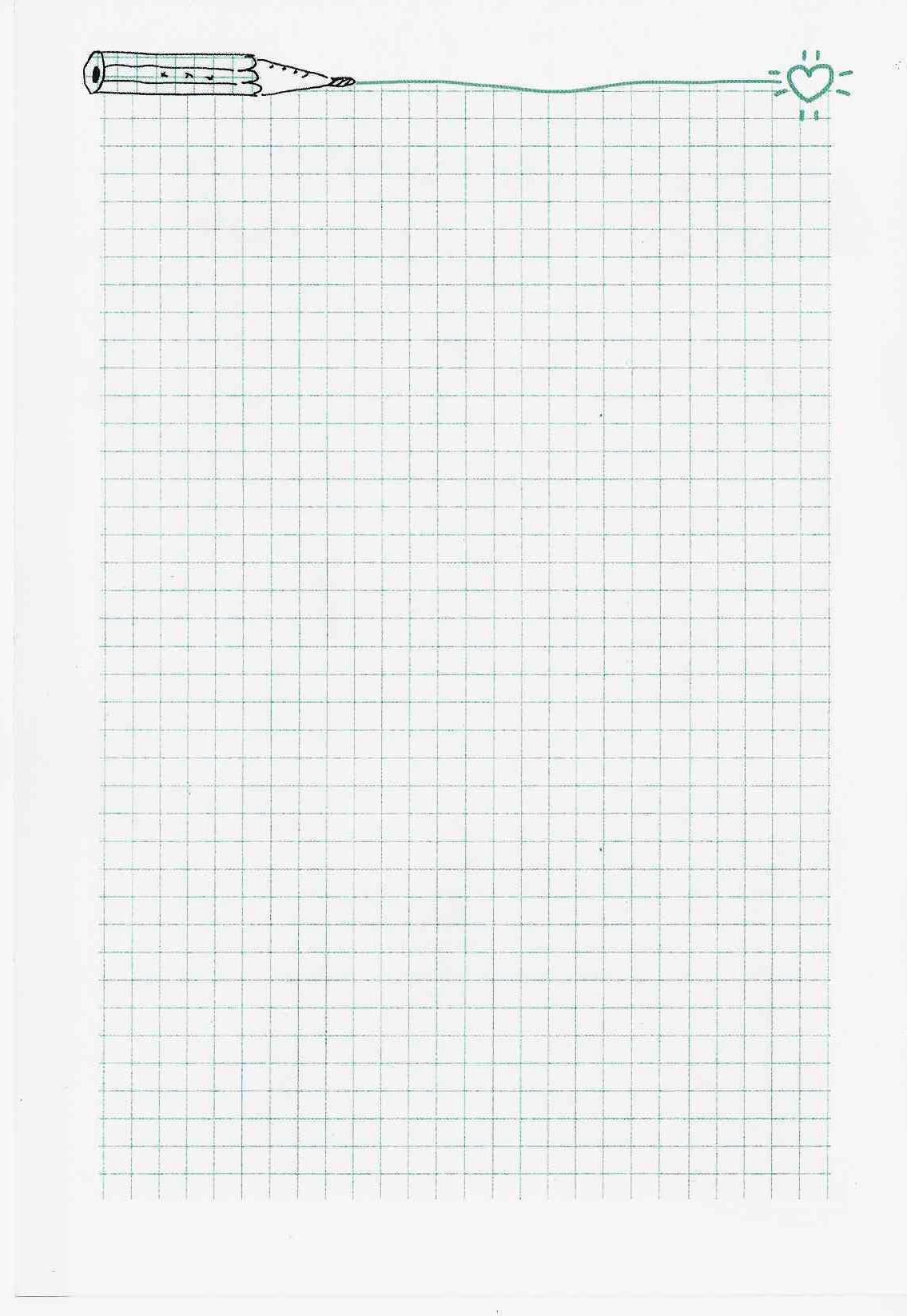 